IL REDDITO DI CITTADINANZAUn tema di grande attualità affrontato, attraverso l’informatica, a scuola …PREMESSAAbbiamo realizzato un software (sito web Html, Php, file di testo) costituito da 3 elementi fondamentali (centro per l’impiego, cittadino e azienda) che coadiuvati tra di loro permettono di gestire il reddito di cittadinanza da assegnare ad ogni singolo cittadino, purchè egli abbia i requisiti, nella provincia di Lodi.INDICEHOMEAREA PUBBLICALOGIN CENTRO PER L’IMPIEGOAREA CENTRO PER L’IMPIEGO           - ANAGRAFICA CORSI DI FORMAZIONE DISPONIBILI           - ANAGRAFICA OPERATORI CENTRO PER L’IMPIEGOREGISTRAZIONE/LOGIN CITTADINOAREA CITTADINO (RICHIESTA DEL REDDITO DI CITTADINANZA)REGISTAZIONE/LOGIN RAPPRESENTANTE LEGALEAREA AZIENDASCHEMA GRAFICO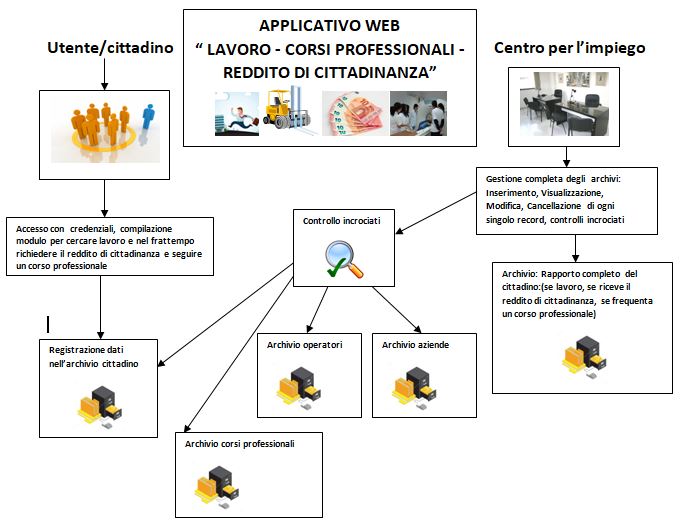 ANALISI CON SCREENSHOTIl nostro sito, in particolar modo, è costituito da 5 aree principali che, a loro volta, si dividono in sottoaree.HOME:è la pagina iniziale del sito, nella quale troviamo in alto una “barra rossa” che permette di collegarsi alle altre pagine del sw; cosi come in tutte le altre pagine del sito.  Al centro si trova il titolo e una foto relativi al tema, inoltre se si clicca sul bottone “Richiedilo ora” la pagina si collegherà, dopo aver inserito le proprie credenziali, direttamente nell’area cittadino dove, quest’ultimo potrà fare la sua richiesta. Nella parte in basso al centro vi è invece la scritta Simulazione scolastica classe 4E SIA anno scolastico 2018/2019 I.T.E. A.Bassi di Lodi in quanto è stato realizzato da due studenti.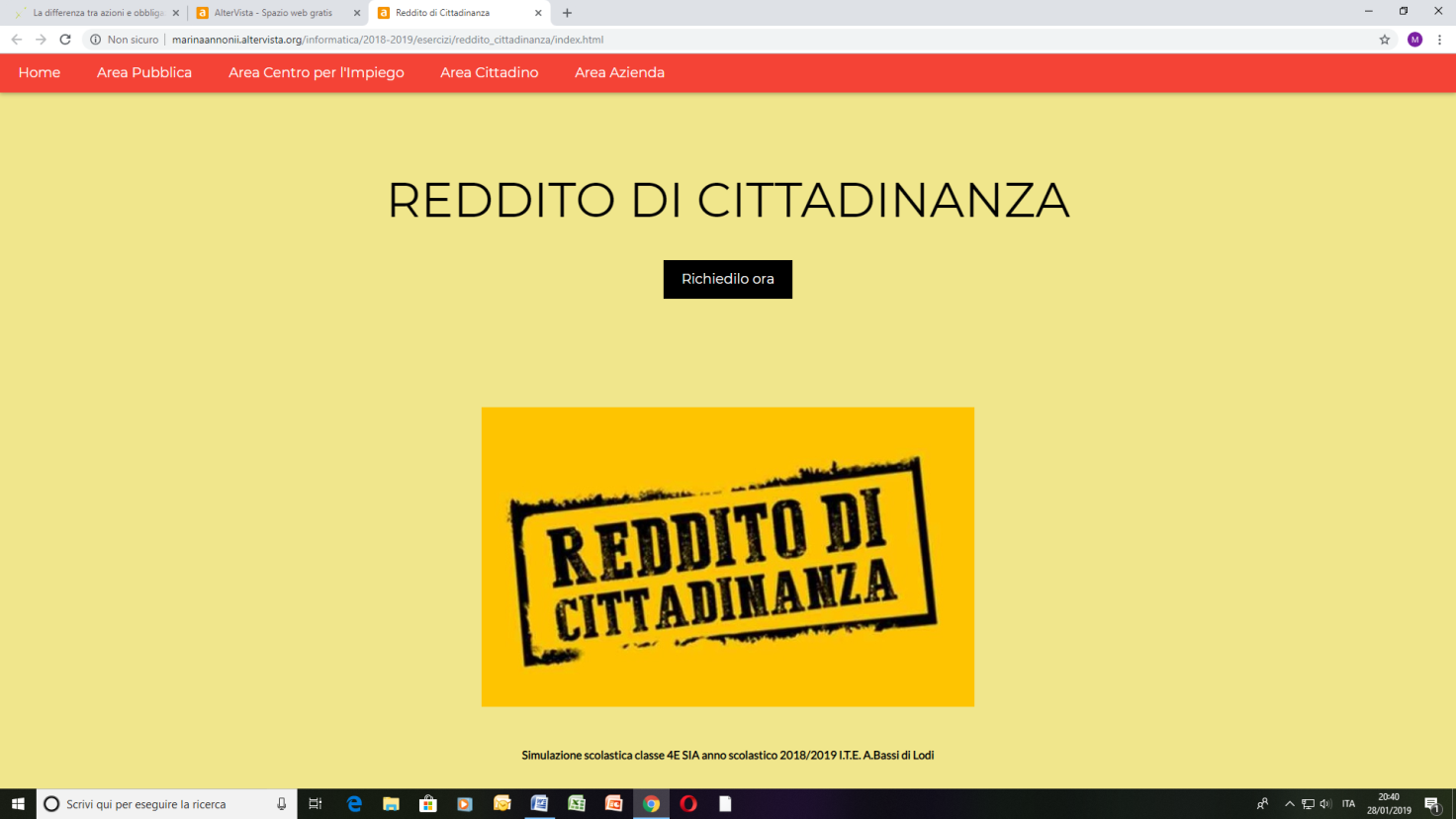 AREA PUBBLICA:possiamo definirla come pagina informativa nella quale sono contenute tutte le informazioni riguardo il tema tanto discusso.Abbiamo inoltre inserito un link (“Clicca qui per visualizzare il decreto legge”) che permette di collegarsi direttamente al decreto legge pubblicato sulla Gazzetta Ufficiale lo scorso lunedì 28 gennaio 2019.Riguardo ciò abbiamo fatto una piccola ricerca che ci ha permesso di estrapolare queste informazioni. (fonte: guidafisco.it)Più precisamente:Che cos’è il reddito di cittadinanza?Come funziona?Quali sono i requisiti per ottenerlo? 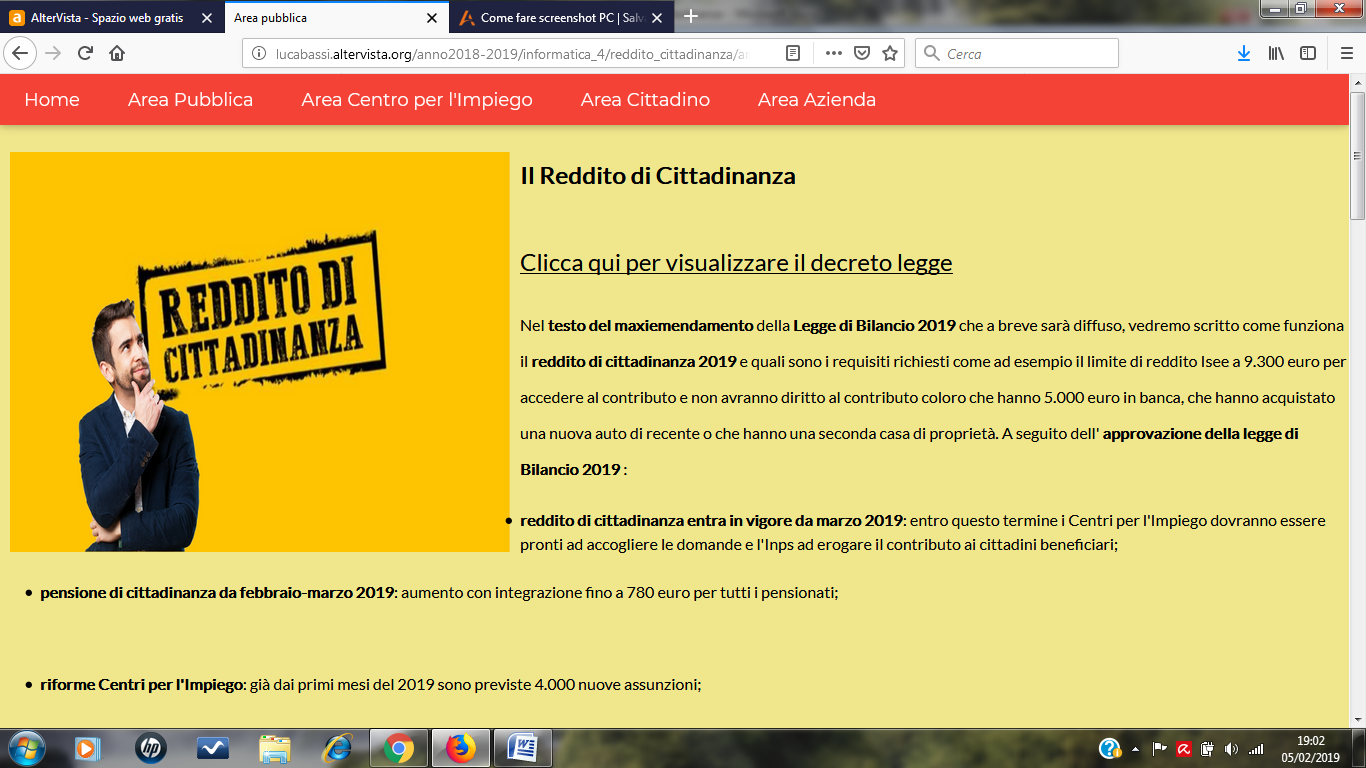 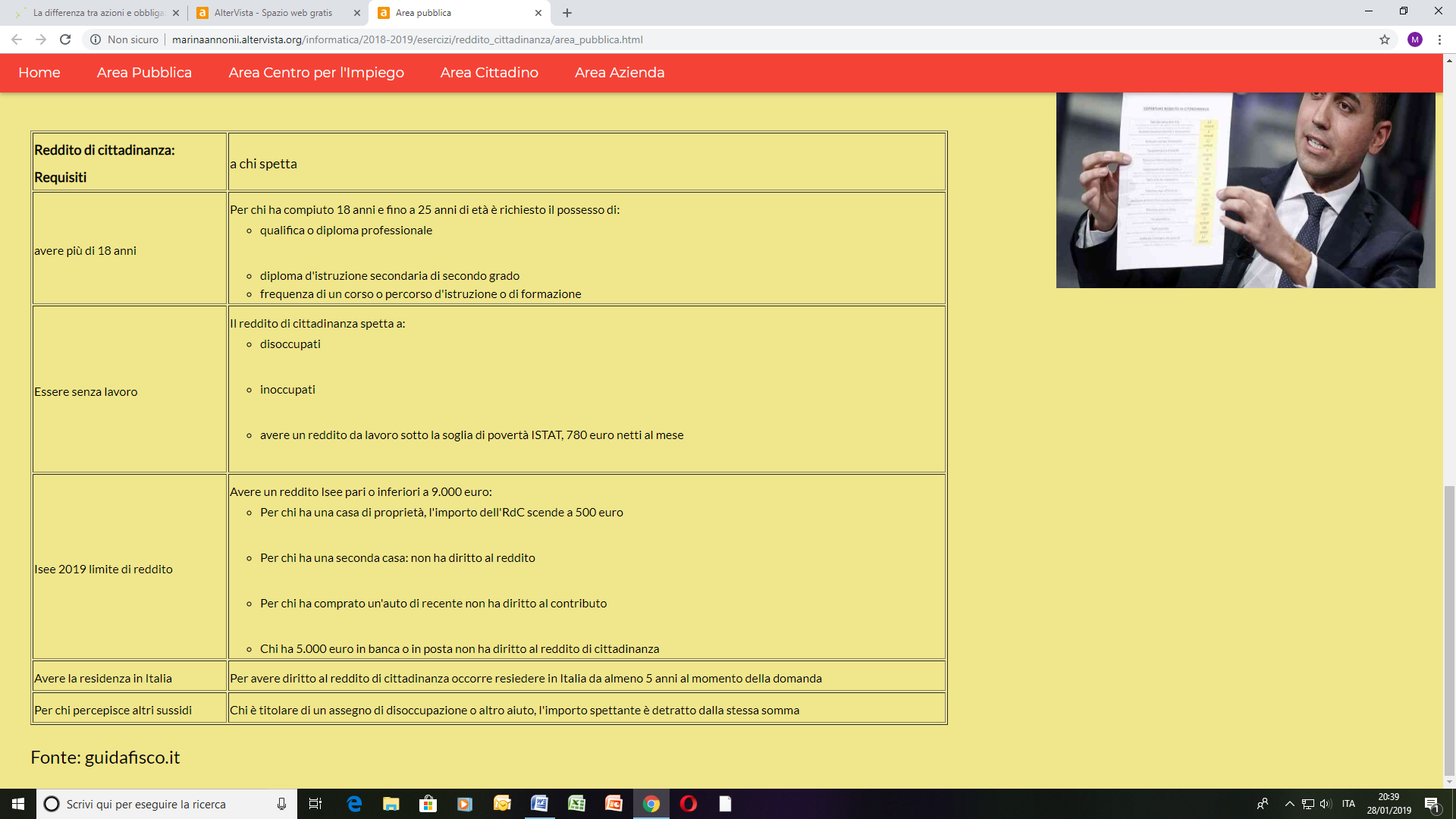 AREA CENTRO PER L’IMPIEGO:è una pagina riservata, alla quale è possibile accedere soltanto dopo aver inserito le credenziali (username e password). Al centro vi è il titolo e una foto riguardo il centro per l’impiego; dopodiché vi sono due link che permettono di collegarsi a due sottoaree: anagrafica corsi centro per l’impiego e anagrafica operatori centro per l’impiego. Anagrafica corsi: troviamo il titolo e una foto, al di sotto c’è un modulo da compilare realizzato attraverso i linguaggi html e php che integrati con file di testo permette di ottenere questo risultato; il centro infatti, dopo averlo compilato e cliccando invia, trova la lista dei corsi di formazione disponibili che, in un momento successivo, verranno sottoposti al cittadino. Nella lista è possibile fare modifiche ed eliminare i campi compilati in precedenza e, se si clicca in alto a sinistra si ha la possibilità di inserire un nuovo corso. È importante dire che tutti i campi dovranno essere compilati e che il centro per l’impiego può entrare in tutte le aree del sito per aver la possibilità di effettuare le opportune modifiche.Anagrafica operatori: troviamo il titolo e una foto, al di sotto c’è un modulo da compilare realizzato attraverso i linguaggi html e php che integrati con file di testo permette di ottenere questo risultato; il centro infatti, dopo averlo compilato e cliccando invia, trova la lista degli operatori. Nella lista è possibile fare modifiche ed eliminare i campi compilati in precedenza e, se si clicca in alto a sinistra si ha la possibilità di inserire un nuovo operatore.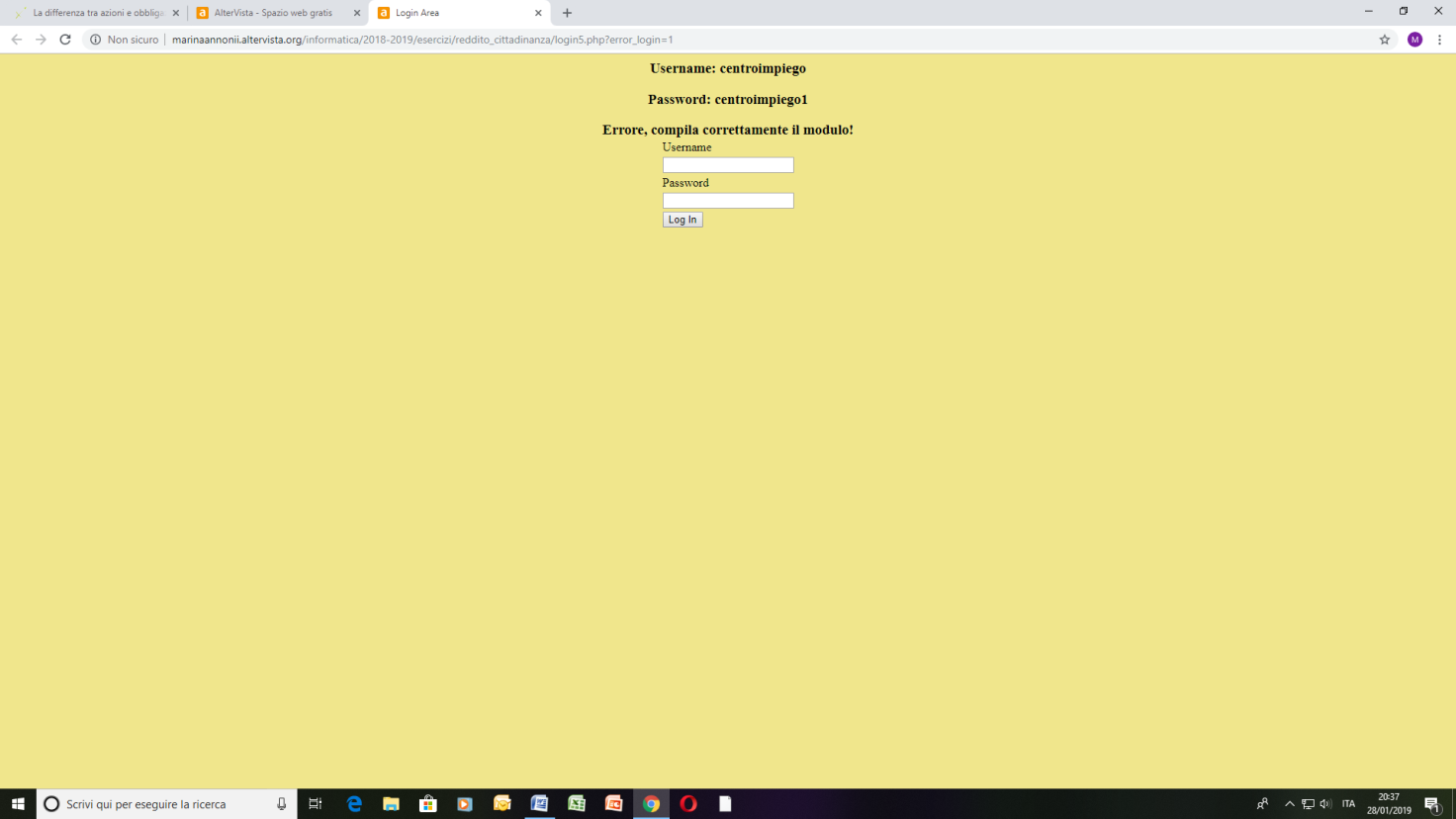 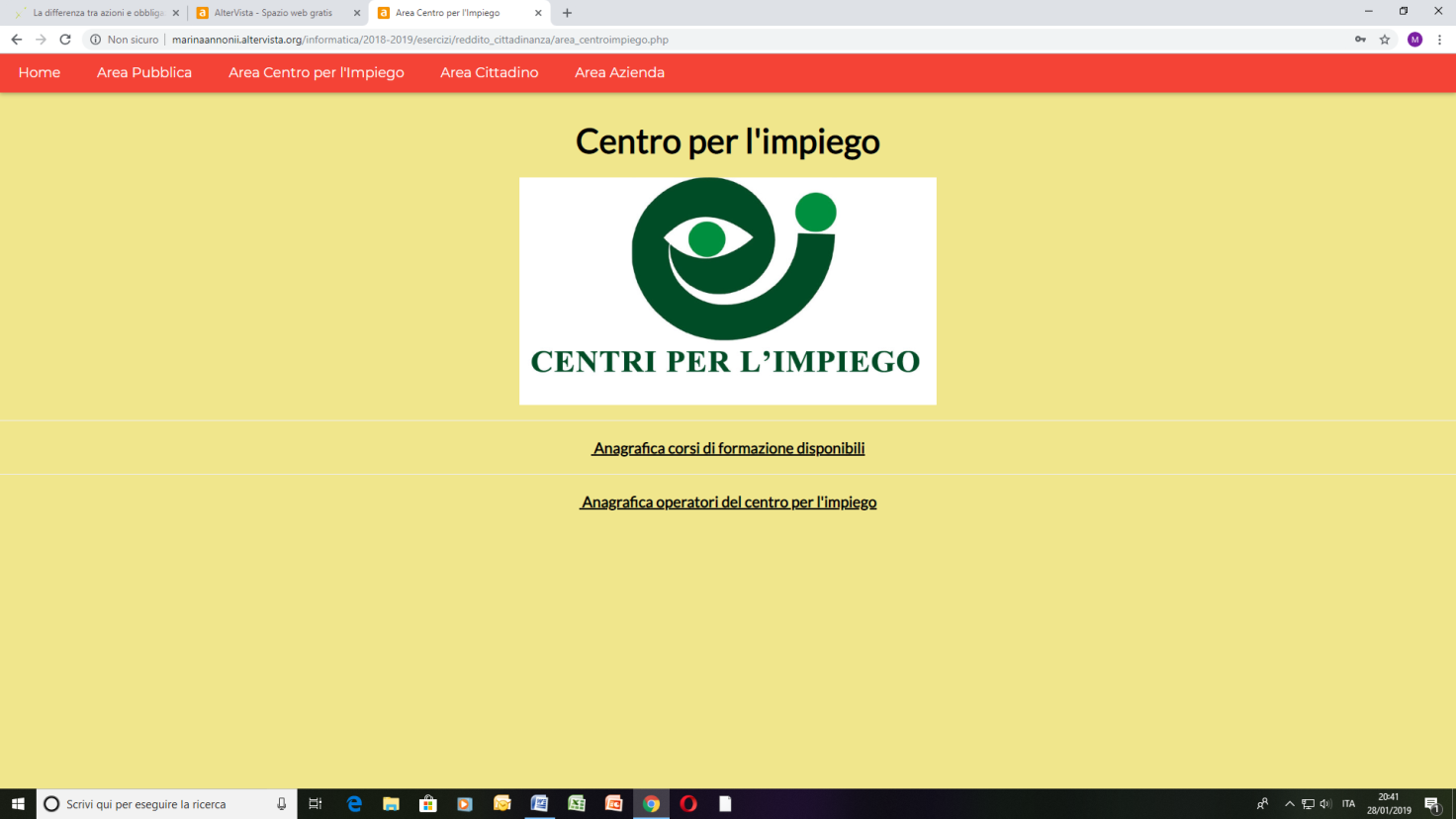 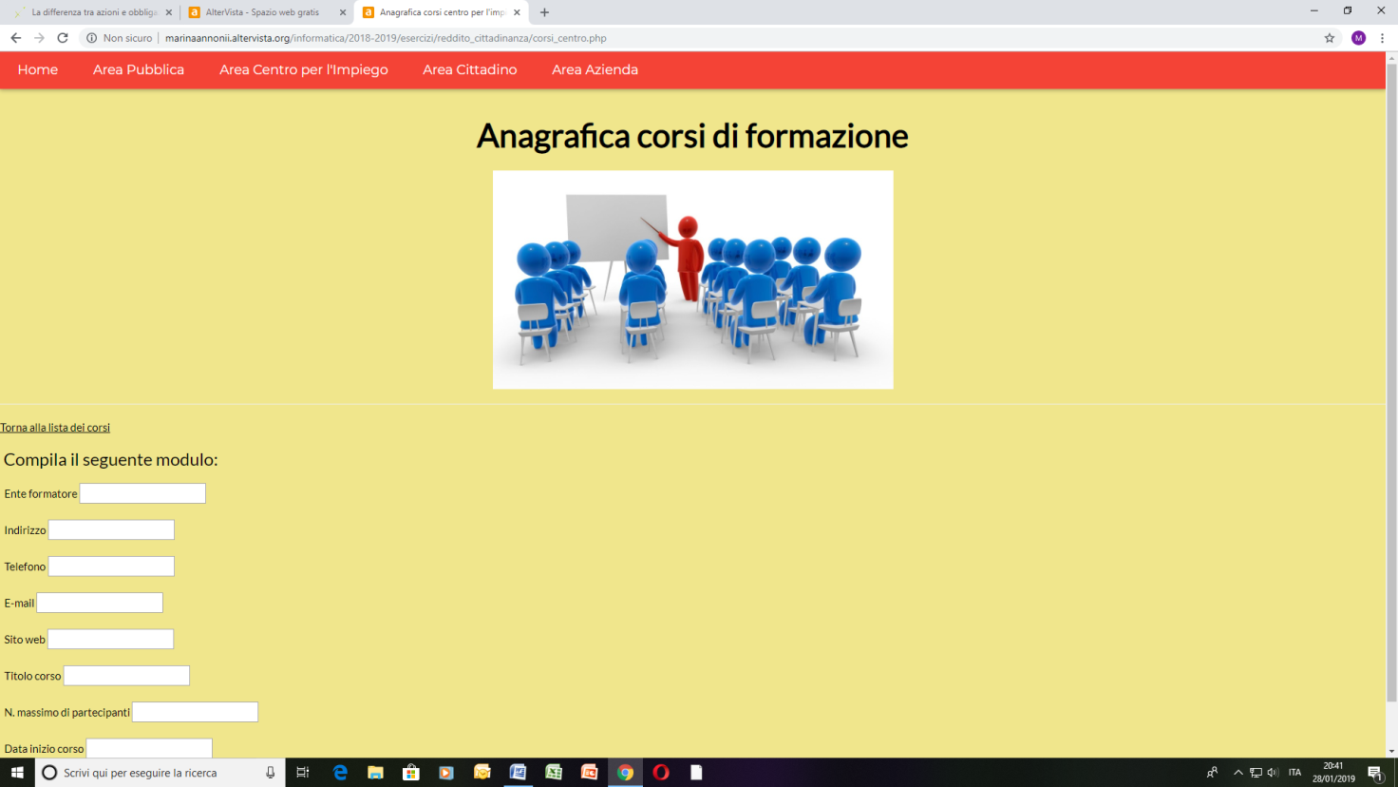 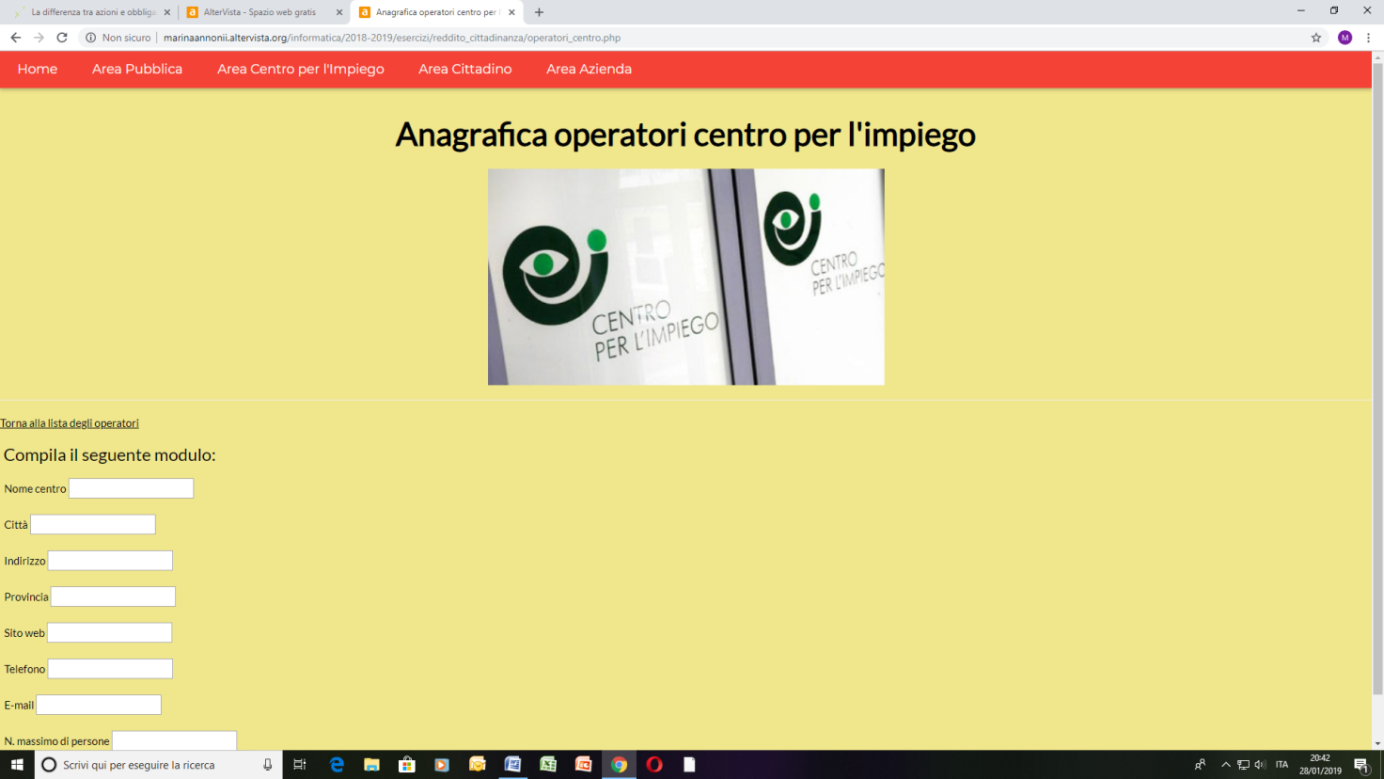 AREA CITTADINO:è un’area riservata, nella quale però il centro per l’impiego ha diritto ad accedervi in quanto deve avere la possibilità di fare le opportune modifiche. Il cittadino potrà accedervi soltanto dopo essersi registrato, nel caso in cui la registrazione sia già avvenuta al cittadino basterà inserire le proprie credenziali con le quali si è registrato. Vi troviamo il titolo e una foto al centro che richiama l’oggetto di questa area, al di sotto di ciò vi è invece un form da compilare che funge da richiesta, grazie al quale il cittadino può richiedere appunto il reddito di cittadinanza. Il modulo è costituito da un insieme di campi che devono essere rigorosamente compilati (tutti). Vi è la possibilità di eliminare i campi attraverso il bottone “resetta” mentre cliccando su “invia” la pagina si collega alla lista delle richieste dei cittadini nella quale è possibile modificare/eliminare i propri dati, ma anche inserire una nuova richiesta.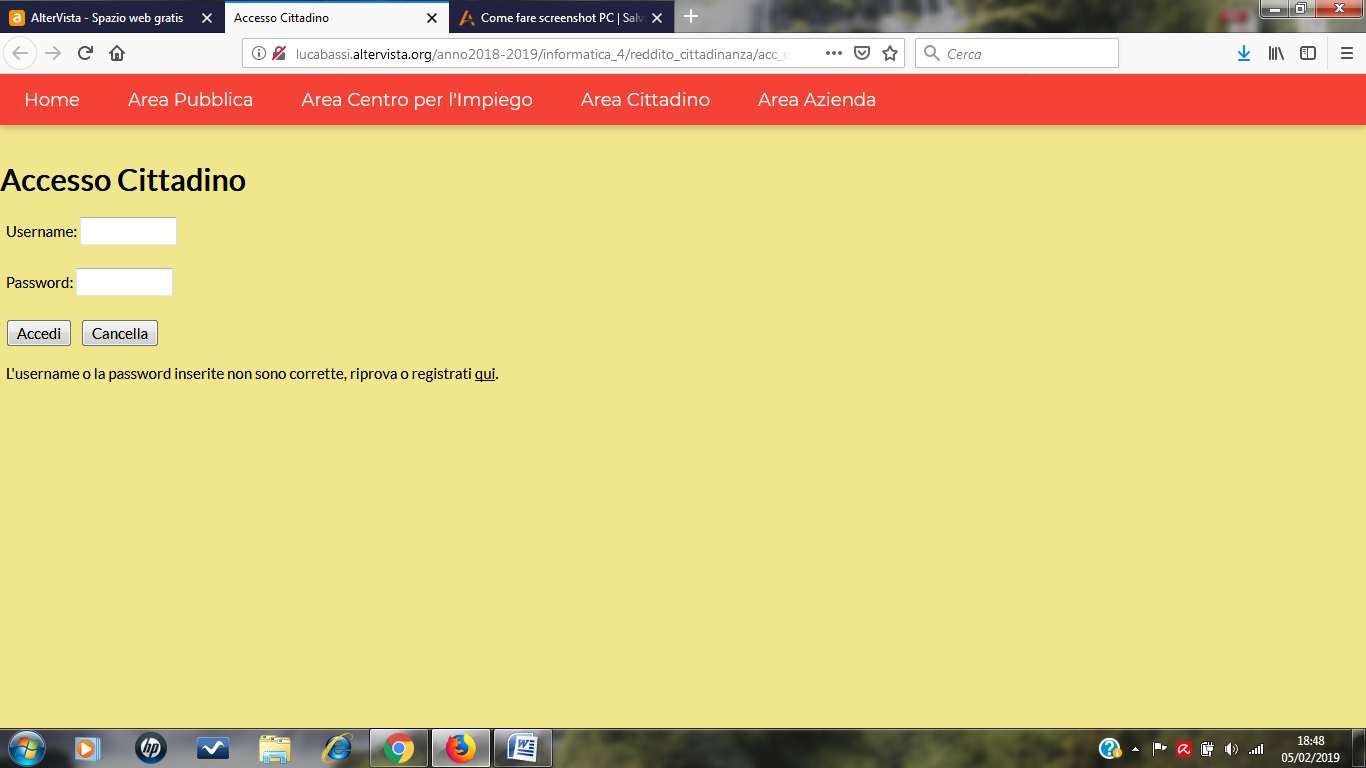 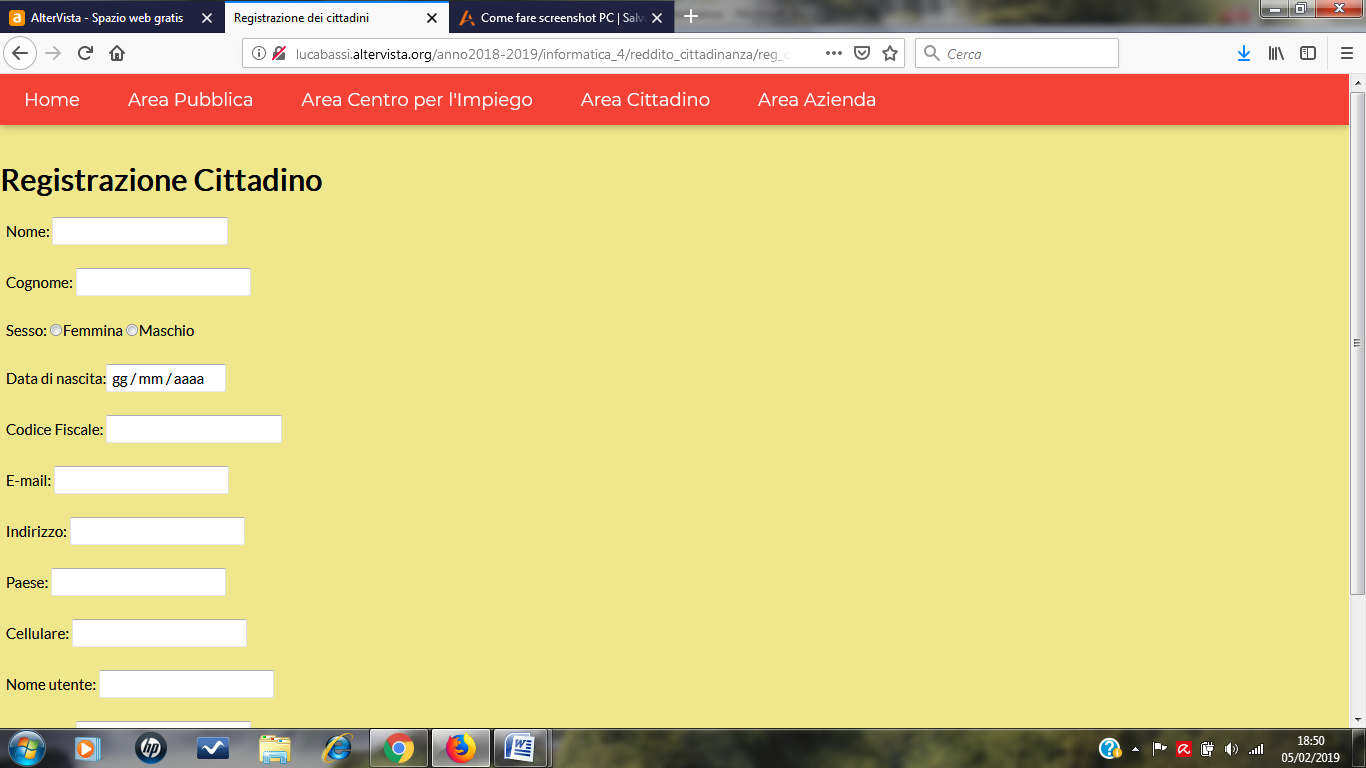 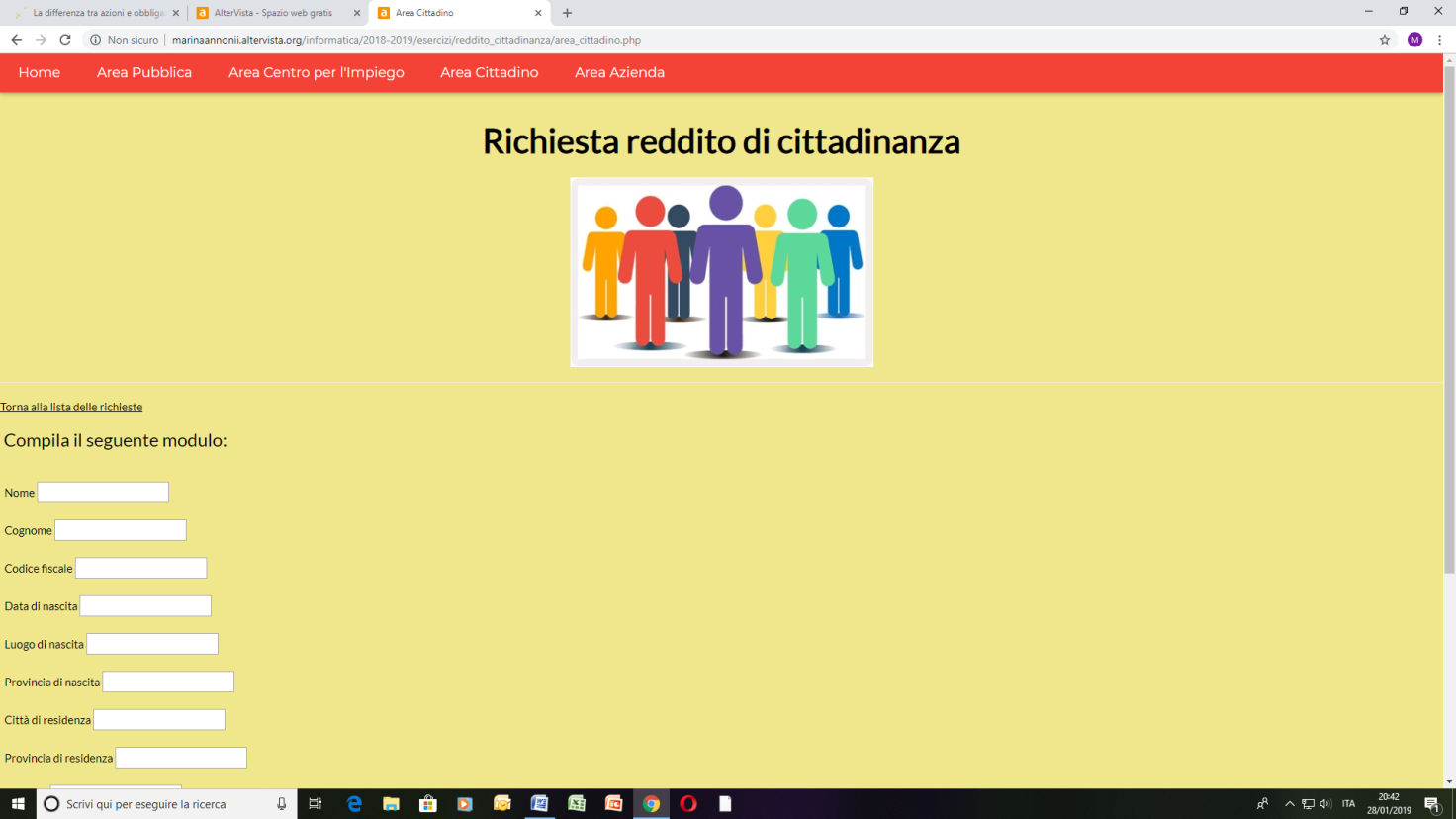 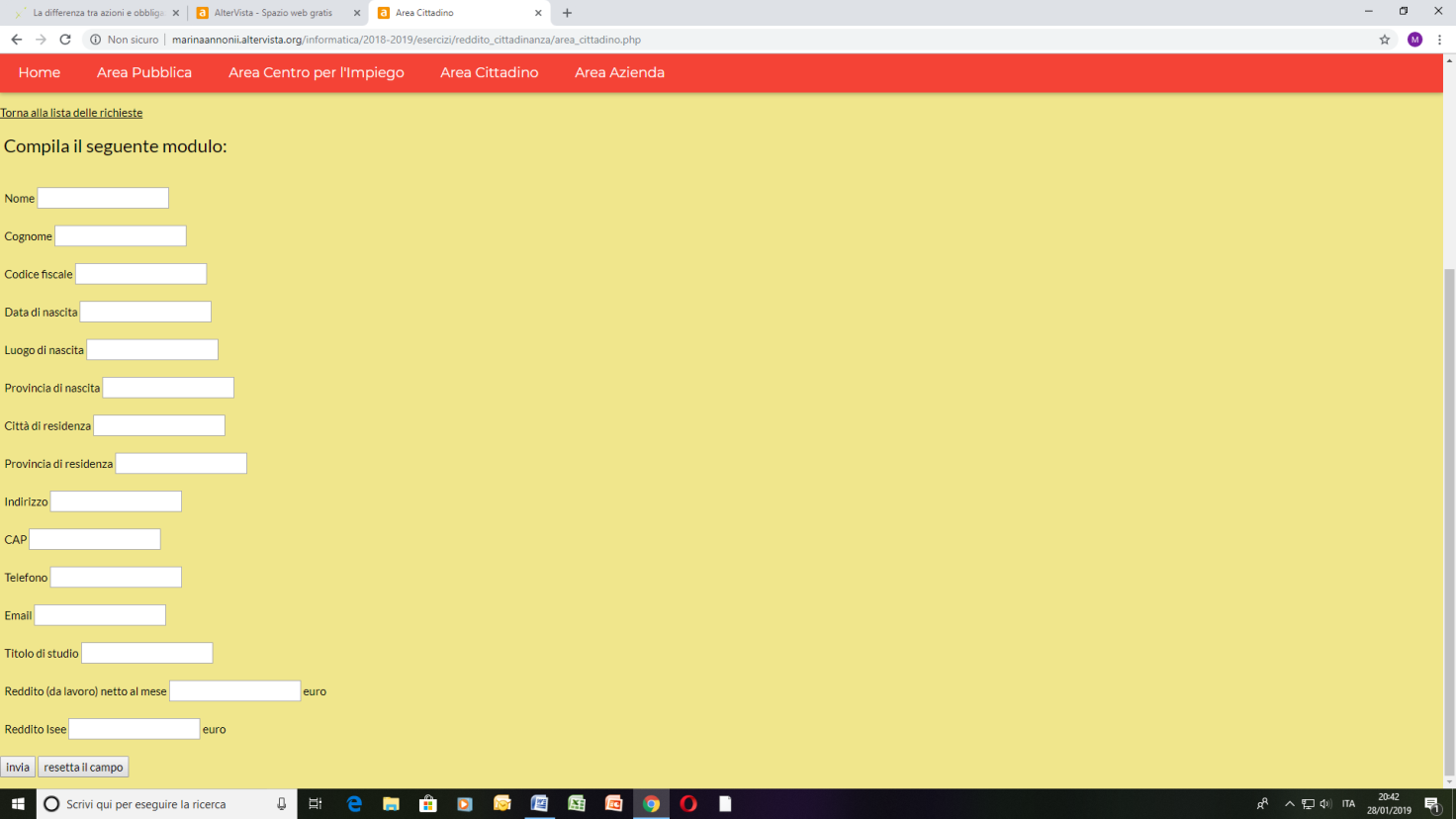 AREA AZIENDA:è un’area riservata, alla quale però il centro per l’impiego ha diritto ad accedervi. Il rappresentante legale, come nel caso del cittadino, potrà accedere alla pagina dedicata all’azienda soltanto dopo essersi registrato oppure dopo aver inserito le credenziali attraverso le quali il rappresentante legale aveva già provveduto a ciò. È l’area dedicata all’azienda, la quale, dopo il titolo e la foto, può compilare un modulo attraverso il quale inserisce i propri dati anagrafici e aziendali, in particolar modo il profilo richiesto del lavoratore da assumere, elemento essenziale al fine di questo progetto. Una volta inviati i dati l’azienda potrà eliminare la proposta oppure modificare i campi in precedenza compilati da un suo rappresentante.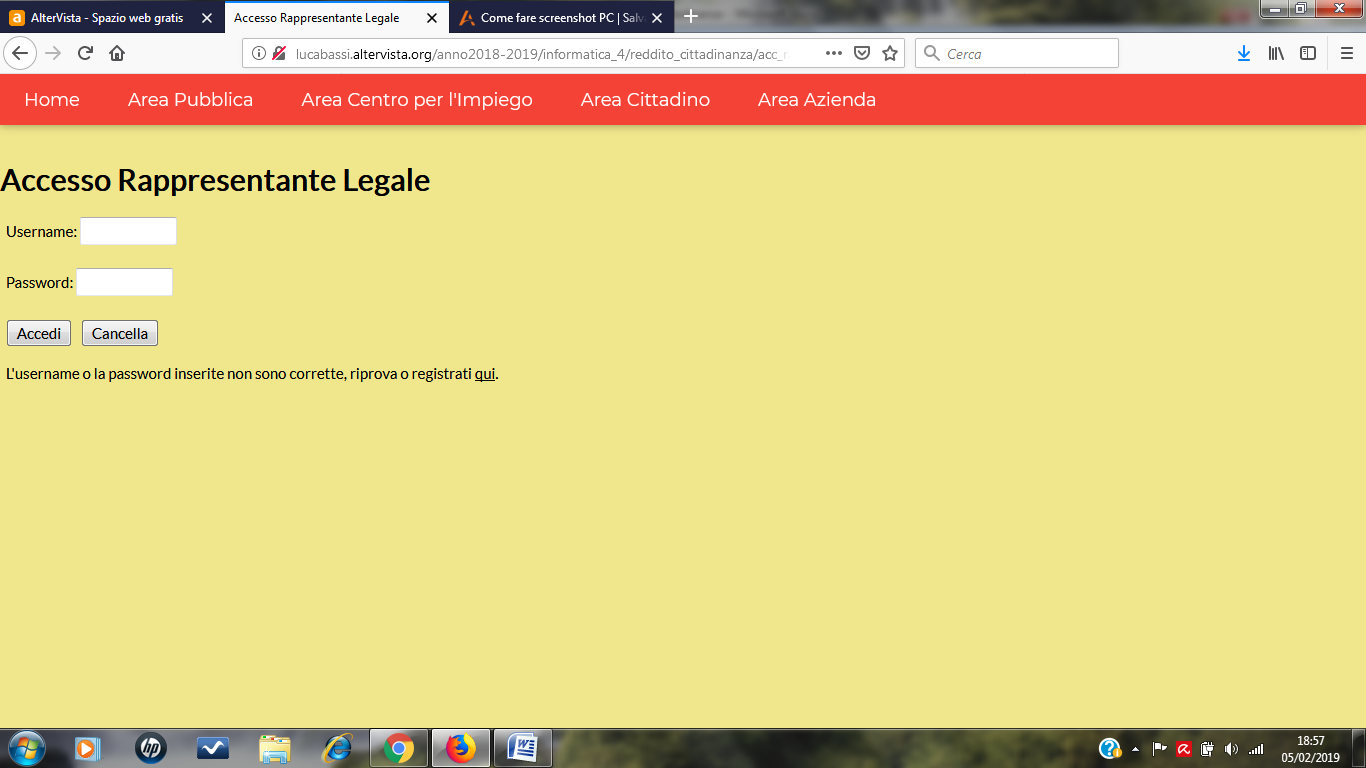 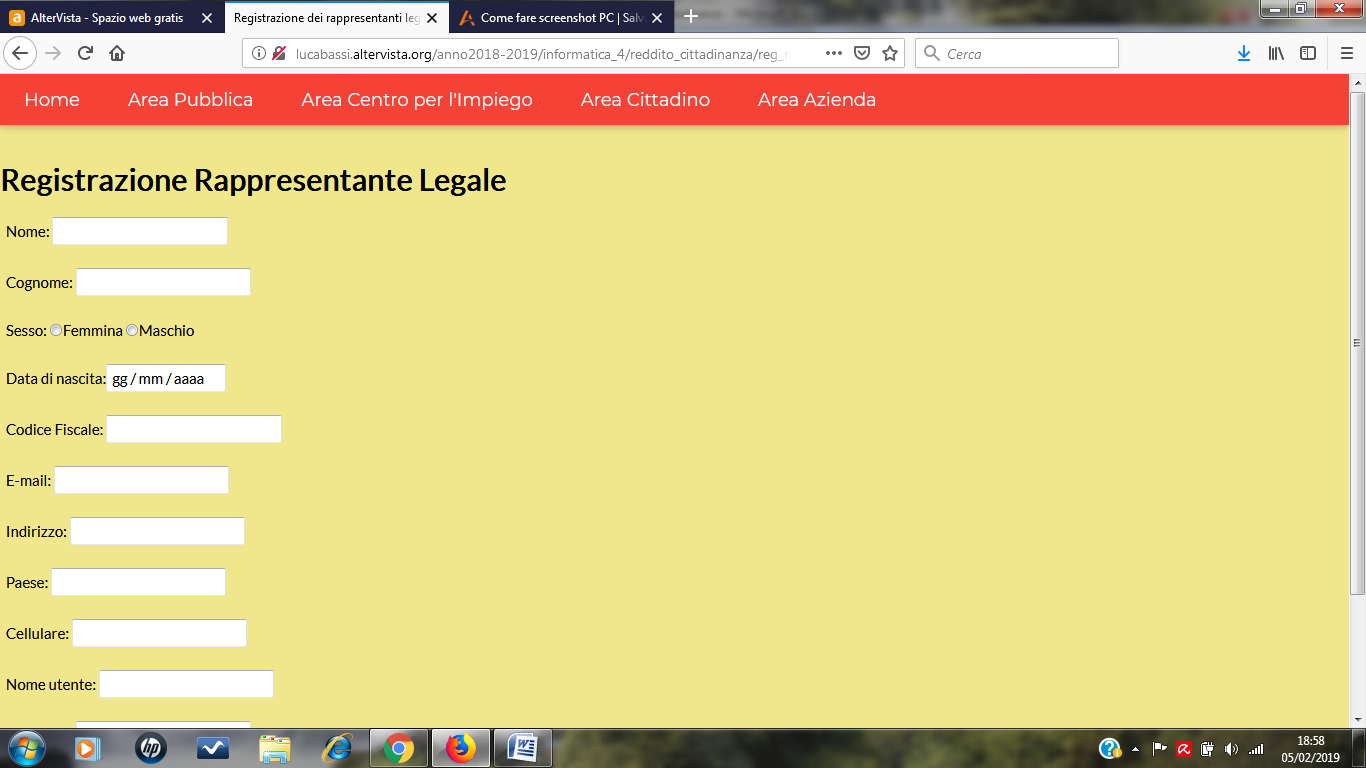 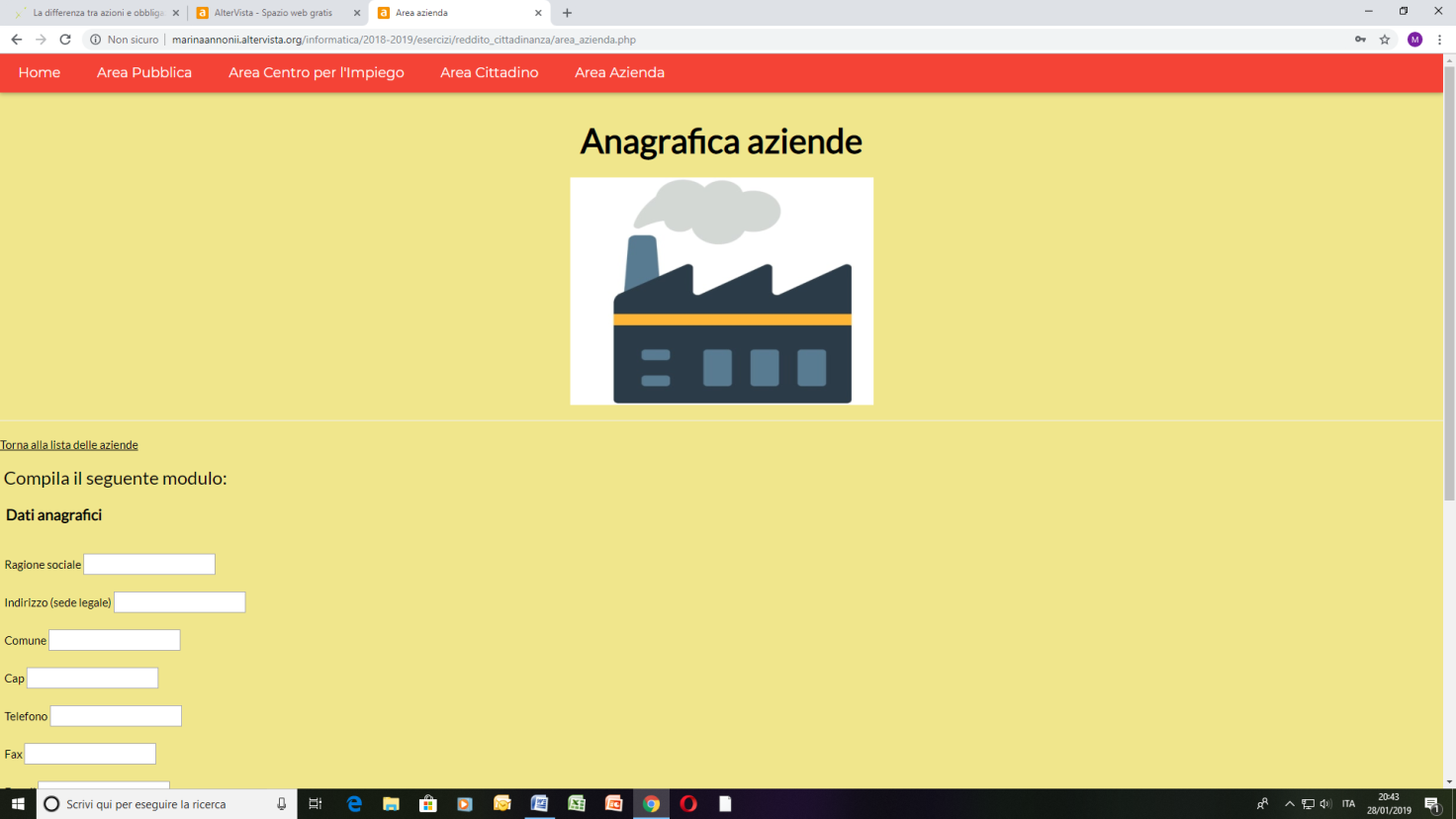 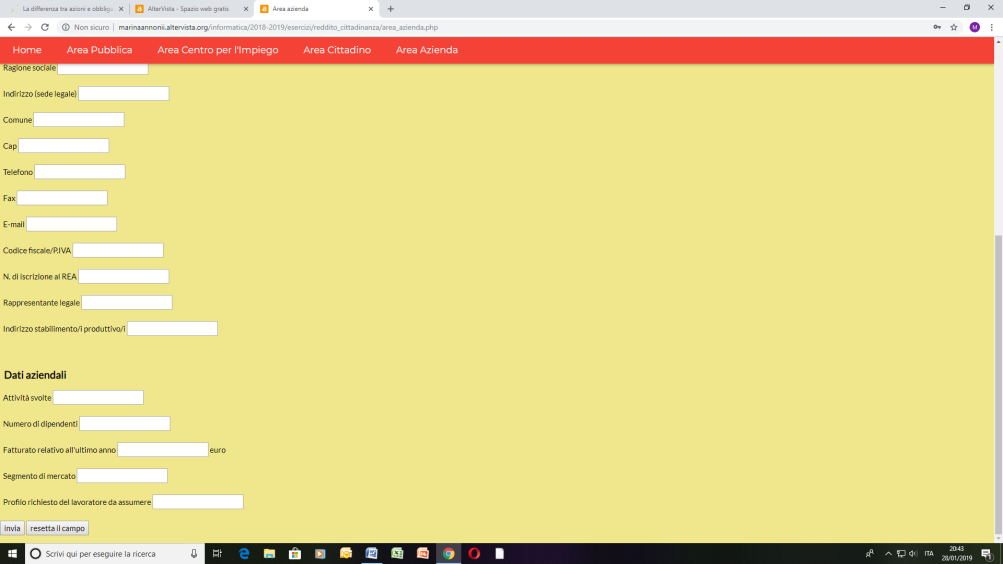 ANALISI TECNICAInnanzitutto è doveroso dire che, per la realizzazione di questo progetto, ci siamo avvalsi di Altervista, una piattaforma web italiana che offre diversi servizi, tra cui lo spazio libero gratuito, ma soprattutto dove è possibile aprire gratuitamente un proprio sito web oppure un blog.Il sito, in particolar modo, è stato realizzato grazie all’utilizzo di linguaggi di programmazione (php e html) e file di testo. Che cos’è il php?È l’acronimo di Hypertext Preprocessor; è un linguaggio di programmazione molto utilizzato che può essere integrato con l’html e che, con l’ausilio di database o il passaggio dati fra le stesse pagine, permette di creare pagine dinamiche.Che cos’è l’html?È l’acronimo di HyperText Markup Language; non è propriamente un linguaggio di programmazione bensì un linguaggio di markup, ovvero un insieme di regole che descrivono i meccanismi di rappresentazione di un testo; nonostante ciò anch’esso, coadiuvato con il php, permette la realizzazione del software.Che cos’è un file?In generale il termine inglese, traducibile come archivio (insieme organizzato di dati che possono essere utilizzati da utenti diversi con programmi diversi), viene utilizzato per riferirsi a un contenitore di dati/informazioni in formato digitale, tipicamente presenti su un supporto digitale di memorizzazione opportunamente formattato in un determinato file system. Le informazioni scritte/codificate al suo interno sono leggibili solo tramite uno specifico software in grado di effettuare l’operazione.Quali sono i parametri per aprire un file in php?In php, un file si apre con il comando fopen(filename, mode), dove il mode può essere uno dei seguenti:Operazioni sui file:Apertura: il programma segnala al sistema operativo che ha necessità di accedere a un certo file. Il sistema operativo controlla che il file esista e che non sia già usato o bloccato, da esso o da un altro programma; crea alcune strutture dati per gestire le operazioni successive e riserva una certa quantità di memoria RAM, detta buffer, per memorizzare i dati in transito da e per il file; restituisce al programma un simbolo (o un handle oppure un indirizzo di memoria fisica) a cui il programma farà riferimento nelle successive operazioni sul file; gli altri programmi possono accedere allo stesso file solo in modo limitato (solo lettura) o non possono accedervi affattoLettura: il programma richiede dei dati dal file. Il sistema operativo li legge, li memorizza nel buffer di cui comunica l’ubicazione al programma richiedente.Scrittura: il programma vuole scrivere dei dati in un file. Per prima cosa memorizza i dati in questione in un buffer, di cui poi comunica l’ubicazione al sistema operativo.Chiusura: il programma comunica che non ha più bisogno del file. Tutte le strutture dati e il buffer allocato vengono rilasciati; il sistema operativo elimina il file dalla lista di quelli in uso; gli altri programmi hanno ora libero accesso al file.Che cos’è il ciclo foreach?Il ciclo foreach è stato ideato per essere utilizzato per la gestione degli array; il ciclo infatti si ripeterà tante volte quanti sono il numero di elementi che compone un array.Che cos’è la funzione explode()?La funzione explode in php ha la funzione di suddividere una stringa sulla base di un dato separatore.Essa riceve due parametri obbligatori: il primo è il carattere separatore, il secondo è una stringa da trasformare in un array.Sintassi: explode(separatore, stringa);Che cosa vuol dire scrivere/memorizzare i dati in un file di testo?Memorizzare dei dati in un file di testo significa scrivere essi all’interno del file. Per fare ciò bisogna prima aprire il file e successivamente scriverci all’interno. Per prima cosa memorizza i dati in questione in un buffer, di cui poi comunica l’ubicazione al sistema operativo. Bisogna assicurarsi che il file abbia i permessi di scrittura, a questo scopo vi è la funzione is_writable(); quest’ultima prende come parametro il percorso al file e restituisce un valore booleano (TRUE se il file può essere scritto). La scrittura del file avverrà con 3 funzioni:fopen(): serve per aprire il collegamento con la risorsa (il file da scrivere) e prevede due parametri obbligatori (il percorso al file e una stringa che ci indicherà modalità con la quale si vorrà operare sul file.fwrite(): esegue la scrittura sul file e prevede due parametri (la risorsa e la stringa da scrivere).fclose(): esegue la chiusura del file e prevede come unico parametro la risorsa.Esempio pagina in php: action_area_cittadino (il “cuore” del programma)<?phpinclude("setting_area_cittadino.php");/*************************SCRITTURA**************************/if(isset($_POST['invia']))	{	if(!is_writable($my_database_txt)){		exit("il file non ha i permessi di scrittura!");		}	// riceviamo i dati e li filtriamo	$bad_char = array("|", "\r\n", "\r", "\n");    $nome = str_replace($bad_char, "", $_POST['nome']);	$cognome = str_replace($bad_char, "", $_POST['cognome']);	$cf = str_replace($bad_char, "", $_POST['cf']);	$data_nascita = str_replace($bad_char, "", $_POST['data_nascita']);	$luogo_nascita = str_replace($bad_char, "", $_POST['luogo_nascita']);	$provincia_nascita = str_replace($bad_char, "", $_POST['provincia_nascita']);	$residenza = str_replace($bad_char, "", $_POST['residenza']);	$provincia_residenza = str_replace($bad_char, "", $_POST['provincia_residenza']);    $indirizzo = str_replace($bad_char, "", $_POST['indirizzo']);	$cap = str_replace($bad_char, "", $_POST['cap']);	$telefono = str_replace($bad_char, "", $_POST['telefono']);	$email = str_replace($bad_char, "", $_POST['email']);    $titolo_studio = str_replace($bad_char, "", $_POST['titolo_studio']);	$reddito = str_replace($bad_char, "", $_POST['reddito']);    $isee = str_replace($bad_char, "", $_POST['isee']);    // apriamo il file	$open = fopen($my_database_txt, "a+");	// scriviamo i dati separati dal carattere separatore	fwrite($open, $nome."|".$cognome."|".$cf."|".$data_nascita."|".$luogo_nascita."|".$provincia_nascita."|".$residenza."|".$provincia_residenza."|".$indirizzo."|".$cap."|".$telefono."|".$email."|".$titolo_studio."|".$reddito."|".$isee."\r\n"); 	// chiudiamo il file  	fclose($open);	// ritorniamo nella pagina di visualizzazione	header("location: lettura_area_cittadino.php");	exit;	}/*************************ELIMINARE UN RIGO**************************/else if(isset($_GET['delete']))	{	// creiamo l'array con tutti i righi	$array_righi = file($my_database_txt);	// eliminiamo dall'array il rigo	unset($array_righi[$_GET['delete']]);	// apriamo il file resettando il contenuto	$open = fopen($my_database_txt, "w");	foreach($array_righi as $key => $value){		// ri-scriviamo tutti i righi (rimanenti)		fwrite($open, $value);		}	fclose($open);	// ritorniamo nella pagina di visualizzazione	header("location: lettura_area_cittadino.php");	exit;	}/************************MODIFICARE UN RIGO*************************/else if(isset($_POST['modifica']) AND isset($_POST['row_update']))	{	// creiamo l'array con tutti i righi	$array_righi = file($my_database_txt);	// riceviamo i dati e li filtriamo	$bad_char = array("|", "\r\n", "\r", "\n");    $nome = str_replace($bad_char, "", $_POST['nome']);	$cognome = str_replace($bad_char, "", $_POST['cognome']);	$cf = str_replace($bad_char, "", $_POST['cf']);	$data_nascita = str_replace($bad_char, "", $_POST['data_nascita']);	$luogo_nascita = str_replace($bad_char, "", $_POST['luogo_nascita']);	$provincia_nascita = str_replace($bad_char, "", $_POST['provincia_nascita']);	$residenza = str_replace($bad_char, "", $_POST['residenza']);	$provincia_residenza = str_replace($bad_char, "", $_POST['provincia_residenza']);    $indirizzo = str_replace($bad_char, "", $_POST['indirizzo']);	$cap = str_replace($bad_char, "", $_POST['cap']);	$telefono = str_replace($bad_char, "", $_POST['telefono']);	$email = str_replace($bad_char, "", $_POST['email']);    $titolo_studio = str_replace($bad_char, "", $_POST['titolo_studio']);	$reddito = str_replace($bad_char, "", $_POST['reddito']);    $isee = str_replace($bad_char, "", $_POST['isee']);	// ri-scriviamo il rigo (che sostituirà il precedente)	$array_righi[$_POST['row_update']] =  $nome."|".$cognome."|".$cf."|".$data_nascita."|".$luogo_nascita."|".$provincia_nascita."|".$residenza."|".$provincia_residenza."|".$indirizzo."|".$cap."|".$telefono."|".$email."|".$titolo_studio."|".$reddito."|".$isee."\r\n";	// apriamo il file resettando il contenuto	$open = fopen($my_database_txt, "w");	foreach($array_righi as $key => $value){		// ri-scriviamo tutti i righi		fwrite($open, $value);		}	fclose($open);	// ritorniamo nella pagina di visualizzazione	header("location: lettura_area_cittadino.php");	exit;	}?>
Che cos’è una sessione?La sessione è una funzione che permette di gestire il contenuto protetto, tramite una stringa di caratteri chiamata cookie viene memorizzata nell’area temporanea del browser, permette quindi di entrare in un’area riservata.Per attivare la sessione (login): SESSION STARTChe cosa sono i cookies?I cookie sono un tipo particolare di magic cookie, una sorta di gettone identificativo usato dai server web per poter riconoscere i browser durante comunicazioni con il protocollo http usato per la navigazione web.Area riservata:Esempio 1 area centro per l’impiego:login5.php<html><head><title>Login Area</title></head><body><style>body {    background-color:#f0e68c ;}</style><center><h3>Username: centroimpiego <h3><h3>Password: centroimpiego1<h3><?phpif(isset($_GET['error_login'])){echo "Errore, compila correttamente il modulo!";}?><form method="post" action="login6.php"><table><tr><td>Username</td></tr><tr><td><input type="textbox" name="user" id="user" /></td></tr><tr><td>Password</td></tr><tr><td><input type="password" name="pass" id="pass"/></td></tr><tr><td><input type="submit" value="Log In" /></td></tr></table></form></body></center></html>
login6.php<?phpsession_start();$user="centroimpiego";$pass="centroimpiego1";$page_to="area_centroimpiego.php";if(isset($_POST['user']) && isset($_POST['pass'])){if( $_POST['user']==$user && $_POST['pass']==$pass){$_SESSION['isLogged']="true";header("Location:".$page_to);}else{header("Location:login5.php?error_login=1?");}}else{header("Location:login5.php?error_login=1?");}?>area_centroimpiego.php<?php    session_start();    if(!isset($_SESSION['isLogged']))    {    header("Location:login5.php?error_login=1");    }    else {    if($_SESSION['isLogged']!="true")    {    header("Location:login5.php?error_login=1");    }    }?>………..Esempio 2 area azienda:Registrazione rappresentante legale: reg_rap_legale.php<html lang="en"><head><title>Registrazione dei rappresentanti legali</title></head><meta charset="UTF-8"><meta name="viewport" content="width=device-width, initial-scale=1"><link rel="stylesheet" href="https://www.w3schools.com/w3css/4/w3.css"><link rel="stylesheet" href="https://fonts.googleapis.com/css?family=Lato"><link rel="stylesheet" href="https://fonts.googleapis.com/css?family=Montserrat"><link rel="stylesheet" href="https://cdnjs.cloudflare.com/ajax/libs/font-awesome/4.7.0/css/font-awesome.min.css"><style>body,h1,h2,h3,h4,h5,h6 {font-family: "Lato", sans-serif}.w3-bar,h1,button {font-family: "Montserrat", sans-serif}.fa-anchor,.fa-coffee {font-size:200px}</style><body><!-- Navbar --><div class="w3-top">  <div class="w3-bar w3-red w3-card w3-left-align w3-large">    <a class="w3-bar-item w3-button w3-hide-medium w3-hide-large w3-right w3-padding-large w3-hover-white w3-large w3-red" href="javascript:void(0);" onclick="myFunction()" title="Reddito Di Cittadinanza"><i class="fa fa-bars"></i></a>    <a href="http://lucabassi.altervista.org/anno2018-2019/informatica_4/reddito_cittadinanza/index.html" class="w3-bar-item w3-button w3-padding-large w3-red">Home</a>    <a href="http://lucabassi.altervista.org/anno2018-2019/informatica_4/reddito_cittadinanza/area_pubblica.html" class="w3-bar-item w3-button w3-hide-small w3-padding-large w3-hover-red">Area Pubblica</a>    <a href="http://lucabassi.altervista.org/anno2018-2019/informatica_4/reddito_cittadinanza/login5.php" class="w3-bar-item w3-button w3-hide-small w3-padding-large w3-hover-white">Area Centro per l'Impiego</a>    <a href="http://lucabassi.altervista.org/anno2018-2019/informatica_4/reddito_cittadinanza/acc_cittadino.php" class="w3-bar-item w3-button w3-hide-small w3-padding-large w3-hover-white">Area Cittadino</a>    <a href="http://lucabassi.altervista.org/anno2018-2019/informatica_4/reddito_cittadinanza/acc_rap_legale.php" class="w3-bar-item w3-button w3-hide-small w3-padding-large w3-hover-white">Area Azienda</a>   </div>  <!-- Navbar on small screens -->  <div id="navDemo" class="w3-bar-block w3-white w3-hide w3-hide-large w3-hide-medium w3-large">    <a href="http://lucabassi.altervista.org/anno2018-2019/informatica_4/reddito_cittadinanza/index.html" class="w3-bar-item w3-button w3-padding-large">Home</a>    <a href="http://lucabassi.altervista.org/anno2018-2019/informatica_4/reddito_cittadinanza/area_pubblica.html" class="w3-bar-item w3-button w3-padding-large">Area Pubblica</a>    <a href="http://lucabassi.altervista.org/anno2018-2019/informatica_4/reddito_cittadinanza/login5.php" class="w3-bar-item w3-button w3-padding-large">Area Centro per l'Impiego</a>    <a href="http://lucabassi.altervista.org/anno2018-2019/informatica_4/reddito_cittadinanza/acc_cittadino.php" class="w3-bar-item w3-button w3-padding-large">Area Cittadino</a>   </div></div>  <body bgcolor="#f0e68c"><br> <br> <br> <p align="left"><span style="font-size: 200%;"><strong>Registrazione Rappresentante Legale</strong></span></p><form method="POST" action="reg_rap_legale.php">&nbsp Nome: <input type="text" name="nome"><br><br>&nbsp Cognome: <input type="text" name="cognome"><br><br>&nbsp Sesso:<input type="radio" name="sesso" value="femmina">Femmina<input type="radio" name="sesso" value="maschio">Maschio<br><br>&nbsp Data di nascita:<input type="date" name="dnascita"><br><br>&nbsp Codice Fiscale: <input type="text" name="codfiscale"><br><br>&nbsp E-mail: <input type="text" name="email"><br><br>&nbsp Indirizzo: <input type="text" name="indirizzo"><br><br>&nbsp Paese: <input type="text" name="paese"><br><br>&nbsp Cellulare: <input type="text" name="cellulare"><br><br>&nbsp Nome utente: <input type="text" name="user"><br><br>&nbsp Password: <input type="password" name="pass"><br><br>&nbsp Ripeti la Password: <input type="password" name="rip_pass"><br><br><input type="submit" name="registrati" value="registrati"></form><?phpif(isset($_POST['registrati'])){echo"<br><br><br>";$nome=$_POST['nome'];$cognome=$_POST['cognome'];$sesso=$_POST['sesso'];$dnascita=$_POST['dnascita'];$codfiscale=$_POST['codfiscale'];$email=$_POST['email'];$indirizzo=$_POST['indirizzo'];$paese=$_POST['paese'];$cellulare=$_POST['cellulare'];$user=$_POST['user'];$pass=$_POST['pass'];$rip_pass=$_POST['rip_pass'];//riempimento variabili con dati formif($nome&&$cognome&&$sesso&&$dnascita&&$codfiscale&&$email&&$indirizzo&&$paese&&$cellulare&&$user&&$pass&&$rip_pass){if($pass==$rip_pass) {//La funzione strlen restituisce la lunghezza (numero di caratteri) di una stringa.if(strlen($pass)<6){echo"La password deve contenere almeno 8 caratteri";} else{//unione delle variabili paese ed indirizzo in un'unica stringa//la funzione ucwords restituisce un testo in cui la lettera iniziale di ogni parola è convertita in maiuscolo, se il carattere è alfabetico.$indirizzo=ucwords("$paese, $indirizzo");//La funzione restituisce la stringa $string con tutti i caratteri alfabetici convertiti in minuscolo.$pass=strtolower($pass);//la funzione ucwords defiisce "parola": sequenza di caratteri immediatamente seguita da un //carattere di delimitazione (i delimitatori sono: spazio, form-feed, newline, carriage return, tab //orizzontale e tab verticale). concatenazione stringhe$nome=ucwords("$nome $cognome");//nome del file di testo$nomefile="password2.txt";//apertura file di testo clienti$fp=fopen($nomefile,"r");$dati=file($nomefile);//variabile che indica se un user name è già presente nel nostro archivio$trovato=0;for($i=0;$i<count($dati) && $trovato==0;$i++){$stringa_div=explode("|",$dati[$i]);if($stringa_div[0]==$user || $stringa_div[2]==$mail)$trovato=1;}fclose($fp);//chiusura del file di testoif($trovato==0){$fp=fopen($nomefile,"a");//aperture del file di testo dei dati personali del cliente$dati_pers=array($user,$pass,$email,$nome,$indirizzo);//array dei dati personali$stringa=implode("|",$dati_pers);/*funzione che ci permette di passare dall'array ad una stringa separando i vari campi con un carattere da noi deciso*/flock($fp,2);/*funzione che blocca il file in maniere che si possa scrivere senza accavallare i dati se 2 o più persone stanno usando il programma*/$nl=chr(13).chr(10);//manda a capo alla fine della stringa nel file di testofwrite($fp,"$stringa$nl");//scrive nel file di testoflock($fp,3);//sblocca permettendo a prossimi dati di essere iscritti nel file di testofclose($fp);//chiusura del file di testoecho"I tuoi dati sono stati registrati correttamente! Ora puoi accedere ai nostri servizi tramite user e password cliccando <a href='acc_rap_legale.php'>qui</a>";}elseecho"L'username o l'email che hai utilizzato è già presente nel nostro registro dati,<a href='reg_rap_legale.php'>torna indietro</a> per cambiarlo!";}}elseecho"<h1>Le password non coincidono,<a href='reg_rap_legale.php'>torna indietro</a> per cambiare!</h1> ";} elseecho"<h1>Per piacere riempi tutti i campi indicati</h1>";}?></body></html>
Accesso rappresentante legale: acc_rap_legale.php<html lang="en"><head><title>Accesso Rappresentante Legale</title></head><meta charset="UTF-8"><meta name="viewport" content="width=device-width, initial-scale=1"><link rel="stylesheet" href="https://www.w3schools.com/w3css/4/w3.css"><link rel="stylesheet" href="https://fonts.googleapis.com/css?family=Lato"><link rel="stylesheet" href="https://fonts.googleapis.com/css?family=Montserrat"><link rel="stylesheet" href="https://cdnjs.cloudflare.com/ajax/libs/font-awesome/4.7.0/css/font-awesome.min.css"><style>body,h1,h2,h3,h4,h5,h6 {font-family: "Lato", sans-serif}.w3-bar,h1,button {font-family: "Montserrat", sans-serif}.fa-anchor,.fa-coffee {font-size:200px}</style><body><!-- Navbar --><div class="w3-top">  <div class="w3-bar w3-red w3-card w3-left-align w3-large">    <a class="w3-bar-item w3-button w3-hide-medium w3-hide-large w3-right w3-padding-large w3-hover-white w3-large w3-red" href="javascript:void(0);" onclick="myFunction()" title="Reddito Di Cittadinanza"><i class="fa fa-bars"></i></a>    <a href="http://lucabassi.altervista.org/anno2018-2019/informatica_4/reddito_cittadinanza/index.html" class="w3-bar-item w3-button w3-padding-large w3-red">Home</a>    <a href="http://lucabassi.altervista.org/anno2018-2019/informatica_4/reddito_cittadinanza/area_pubblica.html" class="w3-bar-item w3-button w3-hide-small w3-padding-large w3-hover-red">Area Pubblica</a>    <a href="http://lucabassi.altervista.org/anno2018-2019/informatica_4/reddito_cittadinanza/login5.php" class="w3-bar-item w3-button w3-hide-small w3-padding-large w3-hover-white">Area Centro per l'Impiego</a>    <a href="http://lucabassi.altervista.org/anno2018-2019/informatica_4/reddito_cittadinanza/acc_cittadino.php" class="w3-bar-item w3-button w3-hide-small w3-padding-large w3-hover-white">Area Cittadino</a>    <a href="http://lucabassi.altervista.org/anno2018-2019/informatica_4/reddito_cittadinanza/acc_rap_legale.php" class="w3-bar-item w3-button w3-hide-small w3-padding-large w3-hover-white">Area Azienda</a>   </div>  <!-- Navbar on small screens -->  <div id="navDemo" class="w3-bar-block w3-white w3-hide w3-hide-large w3-hide-medium w3-large">    <a href="http://lucabassi.altervista.org/anno2018-2019/informatica_4/reddito_cittadinanza/index.html" class="w3-bar-item w3-button w3-padding-large">Home</a>    <a href="http://lucabassi.altervista.org/anno2018-2019/informatica_4/reddito_cittadinanza/area_pubblica.html" class="w3-bar-item w3-button w3-padding-large">Area Pubblica</a>    <a href="http://lucabassi.altervista.org/anno2018-2019/informatica_4/reddito_cittadinanza/login5.php" class="w3-bar-item w3-button w3-padding-large">Area Centro per l'Impiego</a>    <a href="http://lucabassi.altervista.org/anno2018-2019/informatica_4/reddito_cittadinanza/acc_cittadino.php" class="w3-bar-item w3-button w3-padding-large">Area Cittadino</a>   </div></div>  <body bgcolor="#f0e68c"><br> <br> <br>  <?if(isset($_GET['error_login'])){echo "<div class='container' style= 'position: absolute; right:560px; top:240px';><p style='color:Tomato;'>Password erratta. Riprovare</p></div>";}?><body><p align="left"><span style="font-size: 200%;"><strong>Accesso Rappresentante Legale</strong></span></p><form action="acc_rap_legale.php" method="POST">&nbsp Username: <input name="user" maxlength="15" size="10" type="text"><br><br>&nbsp Password: <input name="pass" maxlength="15" size="10" type="password"> <br><br>&nbsp <input value="Accedi" type="submit" name="invia">&nbsp <input value="Cancella" type="reset"></form><?php$user=$_POST['user'];$pass=$_POST['pass'];$fp=fopen("password2.txt","r");//apertura file di testo user pass clienti$dati=file("password2.txt");//array dei clienti registrati$num_cli=count($dati);//numero dei clienti registratiflock($fp,2);//funzione che blocca il file in sicurezza in maniera che si possa scrivere senza che nessun altro possa registrare i dati.$trovato=false; //variabile che viene portata a 1 (vero - true) nel caso in cui sia user che password siano corretti e l'utente può accederefor($i=0; !$trovato && $i<$num_cli; $i++){$stringa_div=explode("|",$dati[$i]);$check_user=($stringa_div[0]==$user);//La funzione trim di PHP è utilizzata per rimuovere eventuali spazi (ed altri caratteri che vedremo //in seguito) all'inizio ed alla fine di una stringa.$check_pass=(trim($stringa_div[1])==trim($pass));$trovato=($check_user && $check_pass);}flock($fp,3);//sblocca permettendo una successiva registrazione nel file di testofclose($fp);//chiusura del file di testo$fp=fopen("aziende.txt","r");//apertura del file di testo delle generalità dei cittadini$gen=file("aziende.txt");$i--;//$i aveva concluso l'ultimo ciclo con l'indice maggiore di uno, viene quindi riportato indietro per permettere di prelevare i dati da un altro file di testo senza l'utilizzo di un'altra variabile$stringa=explode("|",$gen[$i]);fclose($fp);if($trovato==true)header("Location: area_azienda.php");else echo"&nbsp L'username o la password inserite non sono corrette, riprova o registrati <a href='reg_rap_legale.php'>qui</a>.";?></body></html>
RECORDIn informatica, un record (noto anche come struttura) è un tipo di dato strutturato che comprende diversi elementi (detti campi o membri) di tipo eterogeneo. A differenza degli array, nei record il numero dei campi è usualmente stabilito nella definizione del tipo e i campi hanno un nome.Anagrafica corsi di formazione:Anagrafica operatori centro per l’impiego:Anagrafica cittadino (richiesta reddito di cittadinanza)Anagrafica azienda:Lavoro svolto dagli alunni della classe 4ELuca Bassi e Marina AnnoniModeDescrizione‘r’Solo lettura, puntatore all’inizio del file‘r+’Lettura e scrittura, puntatore all’inizio del file‘w’Solo scrittura, puntatore all’inizio del file.                                   Se il file non esiste, tenta di crearlo.‘w+’Lettura e scrittura, puntatore all’inizio del file.                           Se il file non esiste, tenta di crearlo.‘a’Solo scrittura, puntatore alla fine del file.                                  Se il file non esiste, tenta di crearlo.‘a+’Lettura e scrittura, puntatore alla fine del file.                          Se il file non esiste, tenta di cearlo.NomeTipoDescrizioneente_formatoreAlfabeticoEnte formatore relativo ai corsi del centro per l’impiegoindirizzoAlfanumericoIndirizzo (città, via e numero civico) relativo all’ente formatoretelefonoNumericoTelefono relativo all’ente formatoreemailAlfanumericoIndirizzo E-mail relativo all’ente formatoresito_webAlfanumericoSito web dell’ente formatoretitolo_corsoAlfabeticoTitolo corso fornito dall’ente formatoren_max_partecipantiNumericoNumero massimo di partecipanti al corsodata_inizio_corsoAlfanumericoData relativa all’inizio del corso di formazioneNomeTipoDescrizionenome_centroAlfanumericoNome del centro per l’impiegocittaAlfabeticoCittà in cui è situato il centro per l’impiegoindirizzoAlfanumericoIndirizzo relativo al centro per l’impiegoprovinciaAlfabeticoProvincia in cui è situato il centro per l’impiegosito_webAlfanumericoSito web del centro per l’impiegotelefonoNumericoTelefono del centro per l’impiegoemailAlfanumericoIndirizzo e-mail del centro per l’impiegon_max_persNumericoNumero massimo di persone richieste dal centro per l’impiegoNomeTipoDescrizionenomeAlfabeticoNome del cittadinocognomeAlfabeticoCognome del cittadinocfAlfanumericoCodice fiscale del cittadinodata_nascitaAlfanumericoData di nascita del cittadinoluogo_nascitaAlfabeticoLuogo di nascita del cittadinoprovincia_nascitaAlfabeticoProvincia di nascita del cittadinoresidenzaAlfabeticoResidenza del cittadinoprovincia_residenzaAlfabeticoProvincia di residenza del cittadinoindirizzoAlfanumericoIndirizzo del cittadinocapNumericoCap relativo alla città in cui abita il cittadinotelefonoNumericoTelefono del cittadinoemailAlfanumericoIndirizzo e-mail del cittadinotitolo_studioAlfabeticoTitolo di studio del cittadinoredditoNumericoReddito (da lavoro) netto al mese del cittadinoiseeNumericoReddito Isee del cittadinoNomeTipoDescrizioneragione_socialeAlfanumericoRagione sociale dell’aziendasede_legaleAlfanumericoIndirizzo (sede legale) dell’aziendacomuneAlfabeticoComune in cui è posta l’aziendacapNumericoCap del comune in cui è posta l’aziendatelefonoNumericoTelefono dell’aziendafaxNumericoFax dell’aziendaemailAlfanumericoIndirizzo e-mail dell’aziendapartita_ivaAlfanumericoCodice fiscale/P.IVA dell’aziendanumero_reaNumericoN. di iscrizione al REA dell’aziendarappresentante_legaleAlfabeticoRappresentante legale dell’aziendaindirizzo_stabilimento_produttivoAlfanumericoIndirizzo stabilimento/i produttivo/iattivita_svolteAlfabeticoAttività svolte da parte dell’aziendan_dipNumericoNumero di dipendenti dell’aziendafatturatoNumericoFatturato relativo all’ultimo anno dell’aziendasegmento_di_mercatoAlfabeticoSegmento di mercato relativo all’aziendaprofilo_richiestoAlfabeticoProfilo richiesto del lavoratore da assumere da parte dell’azienda